XORNADA DEDICADA A LORENZO VARELANO PRIMEIRO CENTENARIO DO SEU NACEMENTOSÁBADO, 3 DE DECEMBROPROGRAMACENTRO PENITENCIARIO DE MONTERROSO12.00h – 13.00h       Semblanza de Lorenzo Varela.Xesús Alonso MonteroRecitación de poemasSALÓN DE ACTOS AUDITORIO MUNICIPAL13.15h-13.30h          Inauguración da xornadaMiguel Rico Gómez, alcalde do Concello de MonterrosoEntrega de premios do Certame literario-pedagóxico sobre a poesía(galega e castelá) de Lorenzo Varela14.00h                        Xantar16.00-16.45h            Lorenzo Varela e as artes plásticas.Xosé Carlos López Bernárdez. Presenta Carlos Vázquez García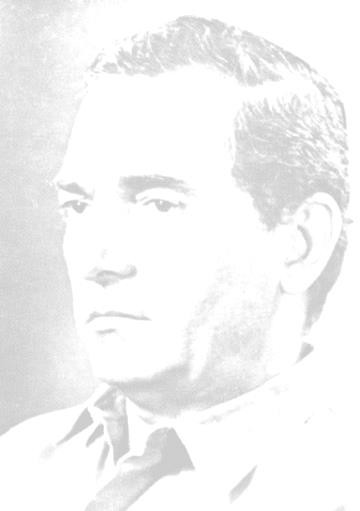 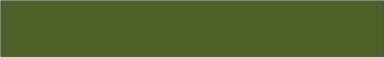 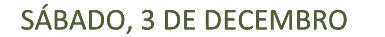 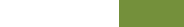 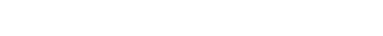 16.45h-17.30h          O estado da investigación literaria sobre Lorenzo Varela.José Ángel García López. Presenta Gregorio Ferreiro Fente17.30h-17.45h          Descanso17.45h-18.30h          Lorenzo Varela e as misións pedagóxicas.Antón Costa Rico. Presenta Xesús Alonso Montero18.30h-19.00h          Sesión literaria-musical con García Lorca como protagonista. Recita aLorca Lorenzo Varela e canta a Lorca Leonard Cohen.Introdución de Fernando Salgado19.00h-20.20h          Proxección do documental “Exilios, Lorenzo Varela” de Xan Leira.Presenta Xan Leira20.20h                        Clausura da xornadaMiguel Rico Gómez, alcalde do Concello de MonterrosoORGANIZA: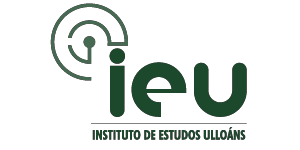 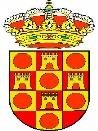 